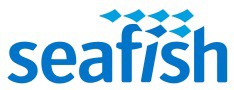 Hygiene and Cleaning in the Seafood Industry - Online Study LogsheetFill in as you progress and save the document. A completed logsheet is needed as part of your Elementary Food Hygiene exam.Your Name:  	What feedback or comments have you on the online package? Please add these to the box below.To book your exam or to ask questions about Food Hygiene please email onshore@seafish.co.uk .Please sign and date when ready to sit your exam:     		 	/ 	/ 	© SFIA 2022Chapter#Chapter TitleDatefinishedTime spentstudying*Introduction1Segment one - hygiene versus bacteria2Segment two - a more detailed look at bacteria3Segment three - people cause problems4Segment four - avoiding contamination5Segment five - keep it clean6Segment six - contamination7Segment seven - you and the law8Segment eight - HACCP9Segment nine - essential food hygiene for fish friers10Responses to self-assessment questions11Appendix - summary of key points* 15, 30, 45 or 60 mins   Date test taken & your test score* 15, 30, 45 or 60 mins   Date test taken & your test scoreComplete your online practice test%   